Национална здравноосигурителна каса – РЗОК гр. Разград, на основание чл.10а, ал.2 от ЗДСл, във връзка чл.14, ал.1 и ал.2 от Наредбата за провеждане на конкурсите за държавни служители и Заповед № РД-09-970 от 20.07.2018 година на Вр. И.Д.Управител на НЗОК,ОБЯВЯВА КОНКУРСЗА  ДЛЪЖНОСТ НАЧАЛНИК НА СЕКТОР(ЕДНА  ЩАТНА  БРОЙКА)в сектор „Договаряне, контрол на извънболнична медицинска помощ, дентална помощ и аптеки“, отдел „Договаряне, контрол на извънболнична, болнична медицинска помощ, дентална помощ и аптеки“ в РЗОК гр. Разград, при следните условия:Минимални изисквания, предвидени в нормативните актове за заемане на конкурсната длъжност: образование: Висше;образователно-квалификационна степен: Бакалавър/Магистър;професионален опит: 3 /три/ години;или минимален ранг за заемане на длъжността: III-ти младши ранг.Специалности, по които е придобито образованието: от направление Икономика или Медицина /за специалност Медицина се изисква образователно-квалификационна степен „Магистър“/.Специфични изисквания за конкурсната длъжност: нямаДопълнителни изисквания за заемане на длъжността, съгласно утвърдена длъжностна характеристика:Да познава Закона за здравното осигуряване, Закона за бюджета на НЗОК, Национален рамков договор, както и други законови и подзаконови, общи и специални нормативни  актове, формиращи правната рамка на дейността на НЗОК/РЗОК.притежаване на компютърни умения – Microsoft Word, Excel, Internet;5. Начин за провеждане на конкурса:решаване на тест;интервю.6. Необходими документи, които кандидатите следва да представят за участие в  конкурса:заявление за участие в конкурс /Приложение № 2 от Наредбата за провеждане на конкурсите за държавни служители (НПКДС)/;декларация по чл.17, ал.2, т.1 от НПКДС;копие от документи за придобита образователно – квалификационна степен (документите издадени в чужбина, следва да бъдат признати по реда на Наредбата за държавните изисквания за признаване на придобито висше образование и завършени периоди на обучение в чуждестранни висши училища);копие на документи, удостоверяващи продължителността на професионалния опит (трудова книжка, служебна книжка, осигурителна книжка и/или официален документ на български език, доказващ извършване на дейност в чужбина); в случай, че кандидатът притежава съответния ранг за изпълнение на длъжността, представя заверено копие от служебна книжка;копия от други документи по преценка на кандидата.7. Документите следва да бъдат представени лично или чрез упълномощено лице с нотариално заверено пълномощно в 10 дневен срок след датата на публикуване на обявлението за конкурса в сградата на РЗОК гр. Разград, бул. “България”№ 36, ет.1, всеки работен ден от 09.00 до 12.00 часа и от 12.30 до 17.30 часа. Лице за контакт: Анелия Димитрова, тел.: 084/611 551.Краен срок за подаване на документите до 17.30 часа на 13.08.2018 година включително.8. Списъците и други съобщения във връзка с конкурса ще се обявяват на интернет  страницата на НЗОК. 9. Описание на длъжността: Ръководи, включително планира, организира, координира и контролира дейността на сектора, при спазване разпоредбите на законовите и подзаконови нормативни актове. Осъществява взаимодействие с вътрешни и външни потребители на дейностите извършвани от служителите на сектора. Прилага програми и политики за непрекъснато професионално усъвършенстване на служителите в сектора.10. Размер на основната заплата определена за длъжността – от 650,00 лева до 2 100,00 лева (основния размер на заплатата за длъжността се определя от професионалния опит на спечелилия конкурса кандидат, съгласно нормативните актове, определящи формирането на възнаграждението).Образци на заявление за участие в конкурс и декларация по чл.17, ал.2, т.1 от НПКДС могат да се изтеглят от http://www.nhif.bg/.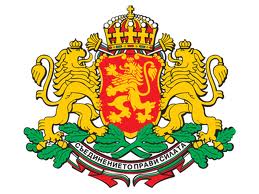 РЕПУБЛИКА БЪЛГАРИЯНАЦИОНАЛНА ЗДРАВНООСИГУРИТЕЛНА КАСА